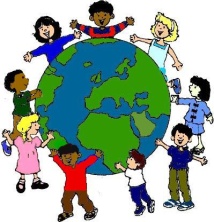 Dear Ambassador Applicant,Thank you for your interest in applying to become a Ridgeview Global Studies Academy student ambassador for the 2014-2015 school year!  Our goal is to choose 5 girls and 5 boys to represent the school this year as Ambassadors.  Please take a moment, with your family, to read through the expectations and requirements to become an ambassador.  Ambassador applications are due to Miss McCormick (Global Studies teacher) no later than Friday, September 12, 2014.Student Ambassador Expectations/Requirements:Students must maintain a 3.0 (B) GPA throughout the school year. Dropping below this point may result in losing your status as an ambassador. Remain in good behavioral standing and be a positive representative of the Ridgeview studentsBe available for ambassador meetings and willing to participate in school functions (Global Fiesta, Campus Tours, Quarterly Global Celebrations, etc.)Have a recommendation from two previous teachers that can attest to why you would be a good representative for our ambassador program.If chosen to be an Ambassador, you will be responsible for putting together a costume as well as a presentation to share with other students about your country that you are representing.You will be asked to complete 30 minutes of volunteer work around our campus each month. A log will be kept to document campus involvement.Ambassador projects will be assigned at monthly meetings. Projects range from country information to planning for school-wide presentations.As always, if you have any questions or comments, don’t hesitate to contact me at                      (863) 419-3171 or via email at: amber.mccormick@polk-fl.net .          Working with you in education,Amber McCormick, NBCT                                                      RGSA Global Studies TeacherFirst Name _____________________________________Last Name _____________________________Grade___________________________ Current Teacher’s Name ________________________________Street Address______________________________________________________________________________City_________________________________ State____________________ Zip Code________________                                Parent/Guardian Name(s) 					Cell #____________________________________________________________________________________________________________________________________________________________Parent Signtuare____________________________________________Date________________________List the TOP THREE countries you would be interested in being an ambassador for:                                      (Many students choose a country of their cultural heritage, but you can pick a country that you are interested in learning more about as well!)Country Name					Reason for choosing					Ambassador Candidate Name __________________________________________________________Teacher Name ____________________________________School _____________________________Grade you had this student during ___________ Teacher Signature______________________________Would you recommend this student as an ambassador for the 2014-2015 school year?         YES	       NOThree best traits of this student: ______________________________________________________________________________________________________________________________________________________________________________________________________________________________________________________________If you have additional information regarding the selection of this student for an Ambassador position, please feel free to elaborate below. As always, you may contact me via email, phone, or in person as well. Please return all completed forms to Miss McCormick no later than Friday, September 12, 2014. Thank you in advance for your help in selecting a special group that will proudly represent our school’s student population.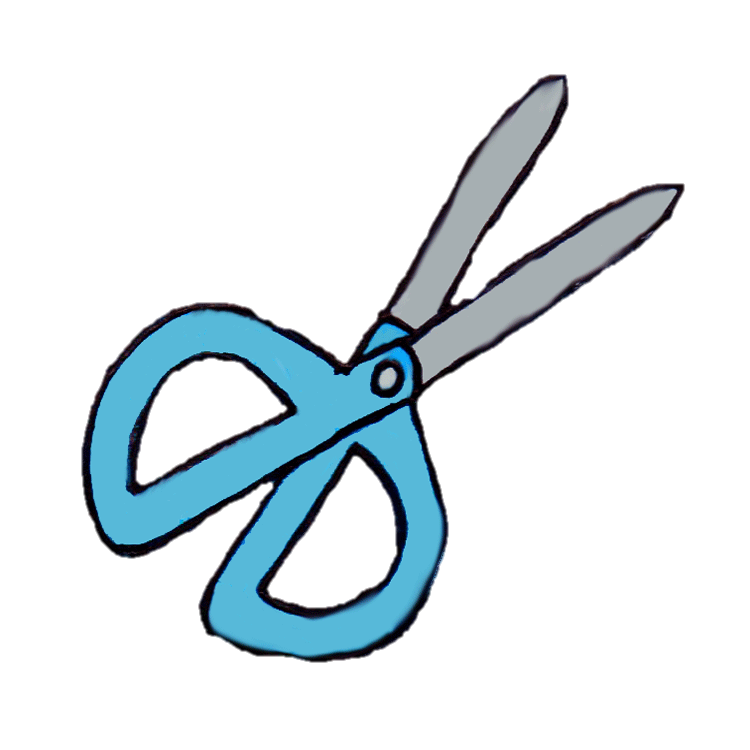 Ambassador Candidate Name __________________________________________________________Teacher Name ____________________________________School _____________________________Grade you had this student during ___________ Teacher Signature______________________________Would you recommend this student as an ambassador for the 2014-2015 school year?         YES	       NOThree best traits of this student: ______________________________________________________________________________________________________________________________________________________________________________________________________________________________________________________________If you have additional information regarding the selection of this student for an Ambassador position, please feel free to elaborate below. As always, you may contact me via email, phone, or in person as well. Please return all completed forms to Miss McCormick no later than Friday, September 12, 2014. Thank you in advance for your help in selecting a special group that will proudly represent our school’s student population.Use the space below to explain why you deserve to be an Ambassador for the 2014-2015 school year. (If you need some helpful hints while you are writing, go back and look at the Student Ambassador Expectations/Requirements on the first page of this packet). Be sure to mention what makes you a good role model for the students of our school. You have all had amazing fourth grade writing teachers, so I expect to see all the components to effective writing (an attention grabber, main idea, supporting details, and a strong conclusion/wrap-up!) Good luck and I look forward to an amazing year with Ridgeview’s best Ambassadors ever! ______________________________________________________________________________________________________________________________________________________________________________________________________________________________________________________________________________________________________________________________________________________________________________________________________________________________________________________________________________________________________________________________________________________________________________________________________________________________________________________________________________________________________________________________________________________________________________________________________________________________________________________________________________________________________________________________________________________________________________________________________________________________________________________________________________________________________________________________________________________________________________________________________________________________________________________________________________________________________________________________________________________________________________________________________________________________________________________________________________________________________________________________________________________________________________________________________________________________________________________________________________________________________________________________________________________________________________________________________________________________________________________________________________________________________________________________________________________________________________________________________________________________________________________________________________________________________________________________________________________________________________________________________________________________________________________________________________________________________________________________________________________________________________________________________________________________________________________________________________________________________________________________________________________________________________________________________________________________________________________________________________________________________________________________________________________________________________________________________________________________________________________________________________________________________________________________________________________________________________________________________________________________________________________________________________________________________________________________________________________________________________________________________________________________________________________________________________________________________________________________________________________________________________________________________________________________________________________________________________________________________________________________________________________________________________________________________________________________________________________________________________________________________________________________________________________________________________________________________________________________________________________________________________________________________________________________________________________________________________________________________________________________________________________________________________________________________________________________________________________________________________________________________________________________________________________________________________________________________________________________________________________________________________________________________________________________________________________________________________________________________________________________________________________________________________________________________________________________________________________________________________________________________________________________________________________________________________________________________________________________________________________________________________________________________________________________________________________________________________________________________________________________________________________________________________________________________________________________________________________________________________________________________________________________________________________________________________________________________________________________________________________________________________________________________________________________________________________________________________________________________________________________________________________________________________________________________________________________________________________________________________________________________________________________________________________________________________________________________________________________________________________________________________________________________________________________________________________________________________________________________________________________________________________________________________________________________________________________________________________________________________________________________________________________________________________________________________________________________________________________________________________________________________________________________________________________________________________________________________________________________________________________________________________________________________________________________________________________________________________________________________________________________________________________________________________________________________________________________________________________________________________________________________________________________